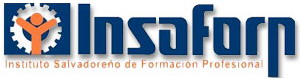 Durante el año 2019, el personal del Instituto Salvadoreño de Formación Profesional-INSAFORP-, está integrado por  134 personas, distribuidas por género de la siguiente manera:                                                                                                                                         Fuente: Recursos Humanos63 Mujeres71 Hombres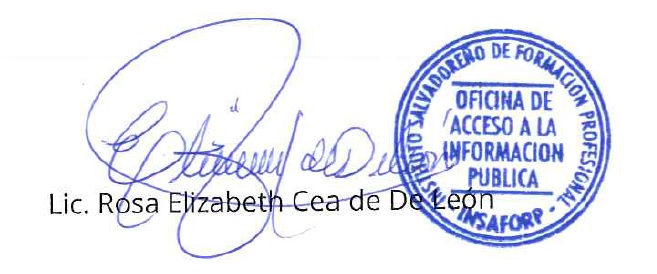 